Services involving our Local Anglican Churches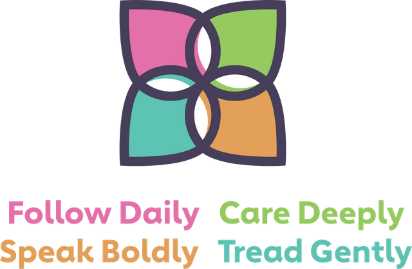 May 2024There is also a Traditional (Book of Common Prayer) said Holy Communion Service at St Michael’s Church, Burgh at 10am each Wednesday in MayHelping everyone enjoy life in all its fullness through being disciples of JesusDATELOCATIONTIMETYPE OF SERVICEMAIN BIBLE PASSAGESSunday 5th May6th Sunday of EasterAIKTONBOWNESSBURGH9.30am11am11am Sunday Worship with Holy CommunionSunday Worship with Holy Communion ‘Follow’ – Informal Worship1 John 5: 1 – 6 and John 15: 9 - 17Thursday 9th May Ascension Day BURGH10am BCP Holy Communion Sunday 12th May 7th Sunday of EasterKIRKBAMPTONGREAT ORTONBURGH 9.30am9.30am11am Sunday WorshipSunday Worship with Holy Communion and Baptism‘Follow’ - Informal Worship1 John 5: 9 – 13 andJohn 17: 6 – 19 Sunday 19th May PentecostKIRKBAMPTONBOWNESSBURGH9.30am11am11amSunday Worship with Holy CommunionSunday Worship with Baptism‘Follow’ – Informal Worship Acts 2: 1 – 21 and John 15: 26 – 27, 4b - 15Sunday 26th May Trinity BEAUMONTGREAT ORTONBURGH 9.30 am10.30 am11amSunday Worship with Holy CommunionEcumenical WorshipSunday Worship with Holy Communion  Isaiah 6: 1 – 8 and John 3: 1 - 17